Date last modified/updated: Click here to enter a date.            Internal audit: Click here to enter a date.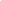 Who last modified/updated: Click here to enter text.               Management review: Click here to enter a date.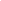 Use your prioritized opportunities from Task 10 to select projects for implementation.Apply any applicable criteria set by your organization to justify and gain approval of the project.Develop action plans for meeting your organization’s objectives and energy targets identified in Task 12.☒ A project leader has been designated for each projectEnergy Team leader will coordinate and track leadership responsibilities for each project.☒ Project leaders have assembled project teams for their respective projects and have communicated expectations and responsibilitiesProject leaders have developed their project teams and shared them with the leader of the Energy Team.The following items have been detailed in each action plan:☒ Activities to be completed to implement the project and achieve energy targets(s)☒ Resources needed to complete activities☒ Time frame for completing activities☒ Description of the method for verifying project results☒ Description of the method for verifying the improvement in energy performance☒ Method(s) to verify results of action plan and performance improvement☒ Process and procedure changes required by projects☒ Training of employees or contractors on the changes implemented due to the project, as needed☒ Continued monitoring and measurement of project parameters to ensure that the energy performance is sustained over time☒ Communication of benefits to stakeholdersCommunicate expectations to relevant positions and review action plan progress.Top Management ApprovalCommentsClick here to enter text.Energy Management Action Plan Template☒We have used the opportunities tracker available in Task 10 to select projects for implementation.7/12/21☒We have included applicable criteria set by our organization to justify selecting the project for implementation.7/12/21☒We have obtained approval to implement the project.7/27/21☒We have used the Energy Management Action Plan Template below for each project approved for implementation7/27/21☒The action plans developed will meet our organization’s objectives and energy targets7/12/21☒Everyone involved in energy projects knows their roles and responsibilities.Yes.  Confirmed at project kickoff meeting☒We held a project kick off meeting for each project.Confirmed as project commences☒We have regular meetings to review the action plan(s) to determine if implementation is progressing as expectedPart of weekly Engineering Team meeting☐Date approved:Click here to enter a date.☐Who approved:Click here to enter text.Project Objective/Target:  Conversion of all site lighting to LEDProject Objective/Target:  Conversion of all site lighting to LEDProject Objective/Target:  Conversion of all site lighting to LEDProject Objective/Target:  Conversion of all site lighting to LEDProject Objective/Target:  Conversion of all site lighting to LEDProject Objective/Target:  Conversion of all site lighting to LEDProject Objective/Target:  Conversion of all site lighting to LEDProject Objective/Target:  Conversion of all site lighting to LEDProject Objective/Target:  Conversion of all site lighting to LEDProject Objective/Target:  Conversion of all site lighting to LEDProject Objective/Target:  Conversion of all site lighting to LEDProject Objective/Target:  Conversion of all site lighting to LEDProject Objective/Target:  Conversion of all site lighting to LEDProject Objective/Target:  Conversion of all site lighting to LEDPlanned Completion Date:Planned Completion Date:Planned Completion Date:Planned Completion Date:Planned Completion Date:Project Objective/Target:  Conversion of all site lighting to LEDProject Objective/Target:  Conversion of all site lighting to LEDProject Objective/Target:  Conversion of all site lighting to LEDProject Objective/Target:  Conversion of all site lighting to LEDProject Objective/Target:  Conversion of all site lighting to LEDProject Objective/Target:  Conversion of all site lighting to LEDProject Objective/Target:  Conversion of all site lighting to LEDProject Objective/Target:  Conversion of all site lighting to LEDProject Objective/Target:  Conversion of all site lighting to LEDProject Objective/Target:  Conversion of all site lighting to LEDProject Objective/Target:  Conversion of all site lighting to LEDProject Objective/Target:  Conversion of all site lighting to LEDProject Objective/Target:  Conversion of all site lighting to LEDProject Objective/Target:  Conversion of all site lighting to LED8/15/228/15/228/15/228/15/228/15/22Project Objective/Target:  Conversion of all site lighting to LEDProject Objective/Target:  Conversion of all site lighting to LEDProject Objective/Target:  Conversion of all site lighting to LEDProject Objective/Target:  Conversion of all site lighting to LEDProject Objective/Target:  Conversion of all site lighting to LEDProject Objective/Target:  Conversion of all site lighting to LEDProject Objective/Target:  Conversion of all site lighting to LEDProject Objective/Target:  Conversion of all site lighting to LEDProject Objective/Target:  Conversion of all site lighting to LEDProject Objective/Target:  Conversion of all site lighting to LEDProject Objective/Target:  Conversion of all site lighting to LEDProject Objective/Target:  Conversion of all site lighting to LEDProject Objective/Target:  Conversion of all site lighting to LEDProject Objective/Target:  Conversion of all site lighting to LEDActual Completion Date:Actual Completion Date:Actual Completion Date:Actual Completion Date:Actual Completion Date:Project Objective/Target:  Conversion of all site lighting to LEDProject Objective/Target:  Conversion of all site lighting to LEDProject Objective/Target:  Conversion of all site lighting to LEDProject Objective/Target:  Conversion of all site lighting to LEDProject Objective/Target:  Conversion of all site lighting to LEDProject Objective/Target:  Conversion of all site lighting to LEDProject Objective/Target:  Conversion of all site lighting to LEDProject Objective/Target:  Conversion of all site lighting to LEDProject Objective/Target:  Conversion of all site lighting to LEDProject Objective/Target:  Conversion of all site lighting to LEDProject Objective/Target:  Conversion of all site lighting to LEDProject Objective/Target:  Conversion of all site lighting to LEDProject Objective/Target:  Conversion of all site lighting to LEDProject Objective/Target:  Conversion of all site lighting to LEDNot completed yetNot completed yetNot completed yetNot completed yetNot completed yetProject Description:  Inventory, cataloging, and identification of all site lighting that has not been converted to LED; scope and define appropriate LED replacements for turnkey contractor to upgrade entire site to LED Project Description:  Inventory, cataloging, and identification of all site lighting that has not been converted to LED; scope and define appropriate LED replacements for turnkey contractor to upgrade entire site to LED Project Description:  Inventory, cataloging, and identification of all site lighting that has not been converted to LED; scope and define appropriate LED replacements for turnkey contractor to upgrade entire site to LED Project Description:  Inventory, cataloging, and identification of all site lighting that has not been converted to LED; scope and define appropriate LED replacements for turnkey contractor to upgrade entire site to LED Project Description:  Inventory, cataloging, and identification of all site lighting that has not been converted to LED; scope and define appropriate LED replacements for turnkey contractor to upgrade entire site to LED Project Description:  Inventory, cataloging, and identification of all site lighting that has not been converted to LED; scope and define appropriate LED replacements for turnkey contractor to upgrade entire site to LED Project Description:  Inventory, cataloging, and identification of all site lighting that has not been converted to LED; scope and define appropriate LED replacements for turnkey contractor to upgrade entire site to LED Project Description:  Inventory, cataloging, and identification of all site lighting that has not been converted to LED; scope and define appropriate LED replacements for turnkey contractor to upgrade entire site to LED Project Description:  Inventory, cataloging, and identification of all site lighting that has not been converted to LED; scope and define appropriate LED replacements for turnkey contractor to upgrade entire site to LED Project Description:  Inventory, cataloging, and identification of all site lighting that has not been converted to LED; scope and define appropriate LED replacements for turnkey contractor to upgrade entire site to LED Project Description:  Inventory, cataloging, and identification of all site lighting that has not been converted to LED; scope and define appropriate LED replacements for turnkey contractor to upgrade entire site to LED Project Description:  Inventory, cataloging, and identification of all site lighting that has not been converted to LED; scope and define appropriate LED replacements for turnkey contractor to upgrade entire site to LED Project Description:  Inventory, cataloging, and identification of all site lighting that has not been converted to LED; scope and define appropriate LED replacements for turnkey contractor to upgrade entire site to LED Project Description:  Inventory, cataloging, and identification of all site lighting that has not been converted to LED; scope and define appropriate LED replacements for turnkey contractor to upgrade entire site to LED Project Description:  Inventory, cataloging, and identification of all site lighting that has not been converted to LED; scope and define appropriate LED replacements for turnkey contractor to upgrade entire site to LED Project Description:  Inventory, cataloging, and identification of all site lighting that has not been converted to LED; scope and define appropriate LED replacements for turnkey contractor to upgrade entire site to LED Project Description:  Inventory, cataloging, and identification of all site lighting that has not been converted to LED; scope and define appropriate LED replacements for turnkey contractor to upgrade entire site to LED Project Description:  Inventory, cataloging, and identification of all site lighting that has not been converted to LED; scope and define appropriate LED replacements for turnkey contractor to upgrade entire site to LED Project Description:  Inventory, cataloging, and identification of all site lighting that has not been converted to LED; scope and define appropriate LED replacements for turnkey contractor to upgrade entire site to LED Project Budget:  $650,000Project Budget:  $650,000Project Budget:  $650,000Project Budget:  $650,000Project Budget:  $650,000Project Budget:  $650,000Project Budget:  $650,000Project Leader:	 Director of EngineeringProject Leader:	 Director of EngineeringProject Leader:	 Director of EngineeringProject Leader:	 Director of EngineeringProject Leader:	 Director of EngineeringProject Leader:	 Director of EngineeringProject Leader:	 Director of EngineeringProject Leader:	 Director of EngineeringProject Leader:	 Director of EngineeringProject Leader:	 Director of EngineeringProject Leader:	 Director of EngineeringProject Leader:	 Director of EngineeringActual Cost:  final costs are not yet determinedActual Cost:  final costs are not yet determinedActual Cost:  final costs are not yet determinedActual Cost:  final costs are not yet determinedActual Cost:  final costs are not yet determinedActual Cost:  final costs are not yet determinedActual Cost:  final costs are not yet determinedManagement Review: 7/23/2021Management Review: 7/23/2021Management Review: 7/23/2021Management Review: 7/23/2021Management Review: 7/23/2021Management Review: 7/23/2021Management Review: 7/23/2021Management Review: 7/23/2021Management Review: 7/23/2021Management Review: 7/23/2021Management Review: 7/23/2021Management Review: 7/23/2021Project PlanningProject PlanningProject PlanningProject PlanningProject PlanningProject PlanningProject PlanningProject PlanningProject PlanningProject PlanningProject PlanningProject PlanningProject PlanningProject PlanningProject PlanningProject PlanningProject PlanningProject PlanningProject PlanningAction ItemsAction ItemsAction ItemsAction ItemsResponsible PositionResponsible PositionResponsible PositionResponsible PositionResponsible PositionDue DateDue DateDue DateDue DateDue DateDue DateRequired Resources/CommentsRequired Resources/CommentsRequired Resources/CommentsRequired Resources/CommentsInventory & catalog site lightingInventory & catalog site lightingInventory & catalog site lightingInventory & catalog site lightingEngineering ManagerEngineering ManagerEngineering ManagerEngineering ManagerEngineering Manager9/15/219/15/219/15/219/15/219/15/219/15/21Housekeeping & Security Staff utilized for actual countsHousekeeping & Security Staff utilized for actual countsHousekeeping & Security Staff utilized for actual countsHousekeeping & Security Staff utilized for actual countsEngage a lighting designer to define appropriate LED replacementsEngage a lighting designer to define appropriate LED replacementsEngage a lighting designer to define appropriate LED replacementsEngage a lighting designer to define appropriate LED replacementsEngineering ManagerEngineering ManagerEngineering ManagerEngineering ManagerEngineering Manager10/15/2110/15/2110/15/2110/15/2110/15/2110/15/21Engineering budget to hire outside designerEngineering budget to hire outside designerEngineering budget to hire outside designerEngineering budget to hire outside designerDevelopment of potential contractor list for scopingDevelopment of potential contractor list for scopingDevelopment of potential contractor list for scopingDevelopment of potential contractor list for scopingEngineering ManagerEngineering ManagerEngineering ManagerEngineering ManagerEngineering Manager10/15/2110/15/2110/15/2110/15/2110/15/2110/15/21Click here to enter text.Click here to enter text.Click here to enter text.Click here to enter text.Develop RFP based on scope elements and contracting requirementsDevelop RFP based on scope elements and contracting requirementsDevelop RFP based on scope elements and contracting requirementsDevelop RFP based on scope elements and contracting requirementsEngineering ManagerEngineering ManagerEngineering ManagerEngineering ManagerEngineering Manager11/15/2111/15/2111/15/2111/15/2111/15/2111/15/21Purchasing Team assistance neededPurchasing Team assistance neededPurchasing Team assistance neededPurchasing Team assistance neededManage RFP process to select contractorManage RFP process to select contractorManage RFP process to select contractorManage RFP process to select contractorPurchasing TeamPurchasing TeamPurchasing TeamPurchasing TeamPurchasing Team12/31/2112/31/2112/31/2112/31/2112/31/2112/31/21Engineering Team input into processEngineering Team input into processEngineering Team input into processEngineering Team input into processDevelop implementation plan in alignment with room/space access Develop implementation plan in alignment with room/space access Develop implementation plan in alignment with room/space access Develop implementation plan in alignment with room/space access Engineering ManagerEngineering ManagerEngineering ManagerEngineering ManagerEngineering Manager1/31/221/31/221/31/221/31/221/31/221/31/22Operations Team (Events & Booking) input neededOperations Team (Events & Booking) input neededOperations Team (Events & Booking) input neededOperations Team (Events & Booking) input neededDeploy contractor for turnkey installation processDeploy contractor for turnkey installation processDeploy contractor for turnkey installation processDeploy contractor for turnkey installation processEngineering ManagerEngineering ManagerEngineering ManagerEngineering ManagerEngineering Manager2/15/222/15/222/15/222/15/222/15/222/15/22Operations Team (Events & Booking) input neededOperations Team (Events & Booking) input neededOperations Team (Events & Booking) input neededOperations Team (Events & Booking) input neededInspect project for utility rebatesInspect project for utility rebatesInspect project for utility rebatesInspect project for utility rebatesEngineering ManagerEngineering ManagerEngineering ManagerEngineering ManagerEngineering Manager7/31/227/31/227/31/227/31/227/31/227/31/22Click here to enter text.Click here to enter text.Click here to enter text.Click here to enter text.Click here to enter text.Click here to enter text.Click here to enter text.Click here to enter text.Click here to enter text.Click here to enter text.Click here to enter text.Click here to enter text.Click here to enter text.Click here to enter a date.Click here to enter a date.Click here to enter a date.Click here to enter a date.Click here to enter a date.Click here to enter a date.Click here to enter text.Click here to enter text.Click here to enter text.Click here to enter text.Project Results VerificationProject Results VerificationProject Results VerificationProject Results VerificationProject Results VerificationProject Results VerificationProject Results VerificationProject Results VerificationProject Results VerificationProject Results VerificationProject Results VerificationProject Results VerificationProject Results VerificationProject Results VerificationProject Results VerificationProject Results VerificationProject Results VerificationProject Results VerificationProject Results VerificationDescribe the method(s) to be used to verify the results of the action plan and the energy performance improvement achieved:Energy savings for project is initially determined by engineering estimates from an energy engineer with our electric utility.  Results to be measured by combination of spot metering for 15 rooms of various layouts and monitoring of monthly electric bills.Describe the method(s) to be used to verify the results of the action plan and the energy performance improvement achieved:Energy savings for project is initially determined by engineering estimates from an energy engineer with our electric utility.  Results to be measured by combination of spot metering for 15 rooms of various layouts and monitoring of monthly electric bills.Describe the method(s) to be used to verify the results of the action plan and the energy performance improvement achieved:Energy savings for project is initially determined by engineering estimates from an energy engineer with our electric utility.  Results to be measured by combination of spot metering for 15 rooms of various layouts and monitoring of monthly electric bills.Describe the method(s) to be used to verify the results of the action plan and the energy performance improvement achieved:Energy savings for project is initially determined by engineering estimates from an energy engineer with our electric utility.  Results to be measured by combination of spot metering for 15 rooms of various layouts and monitoring of monthly electric bills.Describe the method(s) to be used to verify the results of the action plan and the energy performance improvement achieved:Energy savings for project is initially determined by engineering estimates from an energy engineer with our electric utility.  Results to be measured by combination of spot metering for 15 rooms of various layouts and monitoring of monthly electric bills.Describe the method(s) to be used to verify the results of the action plan and the energy performance improvement achieved:Energy savings for project is initially determined by engineering estimates from an energy engineer with our electric utility.  Results to be measured by combination of spot metering for 15 rooms of various layouts and monitoring of monthly electric bills.Describe the method(s) to be used to verify the results of the action plan and the energy performance improvement achieved:Energy savings for project is initially determined by engineering estimates from an energy engineer with our electric utility.  Results to be measured by combination of spot metering for 15 rooms of various layouts and monitoring of monthly electric bills.Describe the method(s) to be used to verify the results of the action plan and the energy performance improvement achieved:Energy savings for project is initially determined by engineering estimates from an energy engineer with our electric utility.  Results to be measured by combination of spot metering for 15 rooms of various layouts and monitoring of monthly electric bills.Describe the method(s) to be used to verify the results of the action plan and the energy performance improvement achieved:Energy savings for project is initially determined by engineering estimates from an energy engineer with our electric utility.  Results to be measured by combination of spot metering for 15 rooms of various layouts and monitoring of monthly electric bills.Describe the method(s) to be used to verify the results of the action plan and the energy performance improvement achieved:Energy savings for project is initially determined by engineering estimates from an energy engineer with our electric utility.  Results to be measured by combination of spot metering for 15 rooms of various layouts and monitoring of monthly electric bills.Describe the method(s) to be used to verify the results of the action plan and the energy performance improvement achieved:Energy savings for project is initially determined by engineering estimates from an energy engineer with our electric utility.  Results to be measured by combination of spot metering for 15 rooms of various layouts and monitoring of monthly electric bills.Describe the method(s) to be used to verify the results of the action plan and the energy performance improvement achieved:Energy savings for project is initially determined by engineering estimates from an energy engineer with our electric utility.  Results to be measured by combination of spot metering for 15 rooms of various layouts and monitoring of monthly electric bills.Describe the method(s) to be used to verify the results of the action plan and the energy performance improvement achieved:Energy savings for project is initially determined by engineering estimates from an energy engineer with our electric utility.  Results to be measured by combination of spot metering for 15 rooms of various layouts and monitoring of monthly electric bills.Describe the method(s) to be used to verify the results of the action plan and the energy performance improvement achieved:Energy savings for project is initially determined by engineering estimates from an energy engineer with our electric utility.  Results to be measured by combination of spot metering for 15 rooms of various layouts and monitoring of monthly electric bills.Describe the method(s) to be used to verify the results of the action plan and the energy performance improvement achieved:Energy savings for project is initially determined by engineering estimates from an energy engineer with our electric utility.  Results to be measured by combination of spot metering for 15 rooms of various layouts and monitoring of monthly electric bills.Describe the method(s) to be used to verify the results of the action plan and the energy performance improvement achieved:Energy savings for project is initially determined by engineering estimates from an energy engineer with our electric utility.  Results to be measured by combination of spot metering for 15 rooms of various layouts and monitoring of monthly electric bills.Describe the method(s) to be used to verify the results of the action plan and the energy performance improvement achieved:Energy savings for project is initially determined by engineering estimates from an energy engineer with our electric utility.  Results to be measured by combination of spot metering for 15 rooms of various layouts and monitoring of monthly electric bills.Describe the method(s) to be used to verify the results of the action plan and the energy performance improvement achieved:Energy savings for project is initially determined by engineering estimates from an energy engineer with our electric utility.  Results to be measured by combination of spot metering for 15 rooms of various layouts and monitoring of monthly electric bills.Describe the method(s) to be used to verify the results of the action plan and the energy performance improvement achieved:Energy savings for project is initially determined by engineering estimates from an energy engineer with our electric utility.  Results to be measured by combination of spot metering for 15 rooms of various layouts and monitoring of monthly electric bills.Unit(s) of MeasurementPre-Project ValuePre-Project ValuePre-Project ValuePre-Project ValuePre-Project ValuePost Project ValuePost Project ValueNet ChangeNet ChangeNet ChangeNet ChangeNet ChangeSource of Measurement(e.g. meter ID, calculation formula, etc.)Source of Measurement(e.g. meter ID, calculation formula, etc.)Source of Measurement(e.g. meter ID, calculation formula, etc.)Responsible PartyResponsible PartyResponsible PartyAnnual kilowatt-hours (kWh)3,000,000 kWh3,000,000 kWh3,000,000 kWh3,000,000 kWh3,000,000 kWh1,500,000 kWh 1,500,000 kWh 1,500,000 kWh1,500,000 kWh1,500,000 kWh1,500,000 kWh1,500,000 kWhEngineering estimatesEngineering estimatesEngineering estimatesUtility energy engineerUtility energy engineerUtility energy engineerAnnual electricity costs$300,000$300,000$300,000$300,000$300,000$150,000$150,000$150,000$150,000$150,000$150,000$150,000Engineering estimatesEngineering estimatesEngineering estimatesUtility energy engineerUtility energy engineerUtility energy engineerClick here to enter text.Click here to enter text.Click here to enter text.Click here to enter text.Click here to enter text.Click here to enter text.Click here to enter text.Click here to enter text.Click here to enter text.Click here to enter text.Click here to enter text.Click here to enter text.Click here to enter text.Click here to enter text.Click here to enter text.Click here to enter text.Click here to enter text.Click here to enter text.Click here to enter text.Evaluation of Results: Results of this project will commence in August 2022 once work is completed.  Spot metering of energy consumption for lighting will be conducted before and after 15 spaces are upgraded, with these values extrapolated across similar spaces around the hotel.Evaluation of Results: Results of this project will commence in August 2022 once work is completed.  Spot metering of energy consumption for lighting will be conducted before and after 15 spaces are upgraded, with these values extrapolated across similar spaces around the hotel.Evaluation of Results: Results of this project will commence in August 2022 once work is completed.  Spot metering of energy consumption for lighting will be conducted before and after 15 spaces are upgraded, with these values extrapolated across similar spaces around the hotel.Evaluation of Results: Results of this project will commence in August 2022 once work is completed.  Spot metering of energy consumption for lighting will be conducted before and after 15 spaces are upgraded, with these values extrapolated across similar spaces around the hotel.Evaluation of Results: Results of this project will commence in August 2022 once work is completed.  Spot metering of energy consumption for lighting will be conducted before and after 15 spaces are upgraded, with these values extrapolated across similar spaces around the hotel.Evaluation of Results: Results of this project will commence in August 2022 once work is completed.  Spot metering of energy consumption for lighting will be conducted before and after 15 spaces are upgraded, with these values extrapolated across similar spaces around the hotel.Evaluation of Results: Results of this project will commence in August 2022 once work is completed.  Spot metering of energy consumption for lighting will be conducted before and after 15 spaces are upgraded, with these values extrapolated across similar spaces around the hotel.Evaluation of Results: Results of this project will commence in August 2022 once work is completed.  Spot metering of energy consumption for lighting will be conducted before and after 15 spaces are upgraded, with these values extrapolated across similar spaces around the hotel.Evaluation of Results: Results of this project will commence in August 2022 once work is completed.  Spot metering of energy consumption for lighting will be conducted before and after 15 spaces are upgraded, with these values extrapolated across similar spaces around the hotel.Evaluation of Results: Results of this project will commence in August 2022 once work is completed.  Spot metering of energy consumption for lighting will be conducted before and after 15 spaces are upgraded, with these values extrapolated across similar spaces around the hotel.Evaluation of Results: Results of this project will commence in August 2022 once work is completed.  Spot metering of energy consumption for lighting will be conducted before and after 15 spaces are upgraded, with these values extrapolated across similar spaces around the hotel.Evaluation of Results: Results of this project will commence in August 2022 once work is completed.  Spot metering of energy consumption for lighting will be conducted before and after 15 spaces are upgraded, with these values extrapolated across similar spaces around the hotel.Evaluation of Results: Results of this project will commence in August 2022 once work is completed.  Spot metering of energy consumption for lighting will be conducted before and after 15 spaces are upgraded, with these values extrapolated across similar spaces around the hotel.Evaluation of Results: Results of this project will commence in August 2022 once work is completed.  Spot metering of energy consumption for lighting will be conducted before and after 15 spaces are upgraded, with these values extrapolated across similar spaces around the hotel.Evaluation of Results: Results of this project will commence in August 2022 once work is completed.  Spot metering of energy consumption for lighting will be conducted before and after 15 spaces are upgraded, with these values extrapolated across similar spaces around the hotel.Evaluation of Results: Results of this project will commence in August 2022 once work is completed.  Spot metering of energy consumption for lighting will be conducted before and after 15 spaces are upgraded, with these values extrapolated across similar spaces around the hotel.Evaluation of Results: Results of this project will commence in August 2022 once work is completed.  Spot metering of energy consumption for lighting will be conducted before and after 15 spaces are upgraded, with these values extrapolated across similar spaces around the hotel.Evaluation of Results: Results of this project will commence in August 2022 once work is completed.  Spot metering of energy consumption for lighting will be conducted before and after 15 spaces are upgraded, with these values extrapolated across similar spaces around the hotel.Evaluation of Results: Results of this project will commence in August 2022 once work is completed.  Spot metering of energy consumption for lighting will be conducted before and after 15 spaces are upgraded, with these values extrapolated across similar spaces around the hotel.Energy Management Action Plan – Part 2Energy Management Action Plan – Part 2Energy Management Action Plan – Part 2Energy Management Action Plan – Part 2Energy Management Action Plan – Part 2Energy Management Action Plan – Part 2Energy Management Action Plan – Part 2Energy Management Action Plan – Part 2Energy Management Action Plan – Part 2Energy Management Action Plan – Part 2Energy Management Action Plan – Part 2Energy Management Action Plan – Part 2Energy Management Action Plan – Part 2Energy Management Action Plan – Part 2Energy Management Action Plan – Part 2Energy Management Action Plan – Part 2Energy Management Action Plan – Part 2Energy Management Action Plan – Part 2Energy Management Action Plan – Part 2Communication/Training Plan (Departments affected by the project. Mark the first column for departments involved/affected with the project implementation.  Mark the second column for departments involved/affected with sustaining the project improvements.)Communication/Training Plan (Departments affected by the project. Mark the first column for departments involved/affected with the project implementation.  Mark the second column for departments involved/affected with sustaining the project improvements.)Communication/Training Plan (Departments affected by the project. Mark the first column for departments involved/affected with the project implementation.  Mark the second column for departments involved/affected with sustaining the project improvements.)Communication/Training Plan (Departments affected by the project. Mark the first column for departments involved/affected with the project implementation.  Mark the second column for departments involved/affected with sustaining the project improvements.)Communication/Training Plan (Departments affected by the project. Mark the first column for departments involved/affected with the project implementation.  Mark the second column for departments involved/affected with sustaining the project improvements.)Communication/Training Plan (Departments affected by the project. Mark the first column for departments involved/affected with the project implementation.  Mark the second column for departments involved/affected with sustaining the project improvements.)Communication/Training Plan (Departments affected by the project. Mark the first column for departments involved/affected with the project implementation.  Mark the second column for departments involved/affected with sustaining the project improvements.)Communication/Training Plan (Departments affected by the project. Mark the first column for departments involved/affected with the project implementation.  Mark the second column for departments involved/affected with sustaining the project improvements.)Communication/Training Plan (Departments affected by the project. Mark the first column for departments involved/affected with the project implementation.  Mark the second column for departments involved/affected with sustaining the project improvements.)Communication/Training Plan (Departments affected by the project. Mark the first column for departments involved/affected with the project implementation.  Mark the second column for departments involved/affected with sustaining the project improvements.)Communication/Training Plan (Departments affected by the project. Mark the first column for departments involved/affected with the project implementation.  Mark the second column for departments involved/affected with sustaining the project improvements.)Communication/Training Plan (Departments affected by the project. Mark the first column for departments involved/affected with the project implementation.  Mark the second column for departments involved/affected with sustaining the project improvements.)Communication/Training Plan (Departments affected by the project. Mark the first column for departments involved/affected with the project implementation.  Mark the second column for departments involved/affected with sustaining the project improvements.)Communication/Training Plan (Departments affected by the project. Mark the first column for departments involved/affected with the project implementation.  Mark the second column for departments involved/affected with sustaining the project improvements.)Communication/Training Plan (Departments affected by the project. Mark the first column for departments involved/affected with the project implementation.  Mark the second column for departments involved/affected with sustaining the project improvements.)Communication/Training Plan (Departments affected by the project. Mark the first column for departments involved/affected with the project implementation.  Mark the second column for departments involved/affected with sustaining the project improvements.)Communication/Training Plan (Departments affected by the project. Mark the first column for departments involved/affected with the project implementation.  Mark the second column for departments involved/affected with sustaining the project improvements.)Communication/Training Plan (Departments affected by the project. Mark the first column for departments involved/affected with the project implementation.  Mark the second column for departments involved/affected with sustaining the project improvements.)Communication/Training Plan (Departments affected by the project. Mark the first column for departments involved/affected with the project implementation.  Mark the second column for departments involved/affected with sustaining the project improvements.)All DepartmentsAll DepartmentsAll DepartmentsXProductionProductionProductionProductionLabLabLabLabLabSales/MarketingSales/MarketingSales/MarketingXMaintenanceMaintenanceMaintenanceMaintenancePurchasingPurchasingPurchasingPurchasingPurchasingAccountingAccountingAccountingTransportationTransportationTransportationTransportationBldg/Facility Ops & MgtBldg/Facility Ops & MgtBldg/Facility Ops & MgtBldg/Facility Ops & MgtBldg/Facility Ops & MgtHuman ResourcesHuman ResourcesHuman ResourcesWarehouseWarehouseWarehouseWarehouseEngineeringEngineeringEngineeringEngineeringEngineeringXXCustomer ServiceCustomer ServiceCustomer ServiceCustodial/HousekeepingCustodial/HousekeepingCustodial/HousekeepingCustodial/HousekeepingXXFood & BeverageFood & BeverageFood & BeverageFood & BeverageFood & BeverageXSustaining the project improvementsDocument the details for each responsibility necessary to sustain the energy savings achieved by the project’s implementation. Sustaining the project improvementsDocument the details for each responsibility necessary to sustain the energy savings achieved by the project’s implementation. Sustaining the project improvementsDocument the details for each responsibility necessary to sustain the energy savings achieved by the project’s implementation. Sustaining the project improvementsDocument the details for each responsibility necessary to sustain the energy savings achieved by the project’s implementation. Sustaining the project improvementsDocument the details for each responsibility necessary to sustain the energy savings achieved by the project’s implementation. Sustaining the project improvementsDocument the details for each responsibility necessary to sustain the energy savings achieved by the project’s implementation. Sustaining the project improvementsDocument the details for each responsibility necessary to sustain the energy savings achieved by the project’s implementation. Sustaining the project improvementsDocument the details for each responsibility necessary to sustain the energy savings achieved by the project’s implementation. Sustaining the project improvementsDocument the details for each responsibility necessary to sustain the energy savings achieved by the project’s implementation. Sustaining the project improvementsDocument the details for each responsibility necessary to sustain the energy savings achieved by the project’s implementation. Sustaining the project improvementsDocument the details for each responsibility necessary to sustain the energy savings achieved by the project’s implementation. Sustaining the project improvementsDocument the details for each responsibility necessary to sustain the energy savings achieved by the project’s implementation. Sustaining the project improvementsDocument the details for each responsibility necessary to sustain the energy savings achieved by the project’s implementation. Sustaining the project improvementsDocument the details for each responsibility necessary to sustain the energy savings achieved by the project’s implementation. Sustaining the project improvementsDocument the details for each responsibility necessary to sustain the energy savings achieved by the project’s implementation. Sustaining the project improvementsDocument the details for each responsibility necessary to sustain the energy savings achieved by the project’s implementation. Sustaining the project improvementsDocument the details for each responsibility necessary to sustain the energy savings achieved by the project’s implementation. Sustaining the project improvementsDocument the details for each responsibility necessary to sustain the energy savings achieved by the project’s implementation. Sustaining the project improvementsDocument the details for each responsibility necessary to sustain the energy savings achieved by the project’s implementation. FunctionFunctionTasks/Assignments for this FunctionTasks/Assignments for this FunctionTasks/Assignments for this FunctionTasks/Assignments for this FunctionTasks/Assignments for this FunctionTasks/Assignments for this FunctionTasks/Assignments for this FunctionTasks/Assignments for this FunctionTasks/Assignments for this FunctionTasks/Assignments for this FunctionTasks/Assignments for this FunctionTasks/Assignments for this FunctionTasks/Assignments for this FunctionTasks/Assignments for this FunctionTasks/Assignments for this FunctionTasks/Assignments for this FunctionTasks/Assignments for this FunctionRolesRolesAssistance from all departments will be needed to maximize the impact of this energy improvement opportunity by ensuring lights are turned off in spaces when not neededAssistance from all departments will be needed to maximize the impact of this energy improvement opportunity by ensuring lights are turned off in spaces when not neededAssistance from all departments will be needed to maximize the impact of this energy improvement opportunity by ensuring lights are turned off in spaces when not neededAssistance from all departments will be needed to maximize the impact of this energy improvement opportunity by ensuring lights are turned off in spaces when not neededAssistance from all departments will be needed to maximize the impact of this energy improvement opportunity by ensuring lights are turned off in spaces when not neededAssistance from all departments will be needed to maximize the impact of this energy improvement opportunity by ensuring lights are turned off in spaces when not neededAssistance from all departments will be needed to maximize the impact of this energy improvement opportunity by ensuring lights are turned off in spaces when not neededAssistance from all departments will be needed to maximize the impact of this energy improvement opportunity by ensuring lights are turned off in spaces when not neededAssistance from all departments will be needed to maximize the impact of this energy improvement opportunity by ensuring lights are turned off in spaces when not neededAssistance from all departments will be needed to maximize the impact of this energy improvement opportunity by ensuring lights are turned off in spaces when not neededAssistance from all departments will be needed to maximize the impact of this energy improvement opportunity by ensuring lights are turned off in spaces when not neededAssistance from all departments will be needed to maximize the impact of this energy improvement opportunity by ensuring lights are turned off in spaces when not neededAssistance from all departments will be needed to maximize the impact of this energy improvement opportunity by ensuring lights are turned off in spaces when not neededAssistance from all departments will be needed to maximize the impact of this energy improvement opportunity by ensuring lights are turned off in spaces when not neededAssistance from all departments will be needed to maximize the impact of this energy improvement opportunity by ensuring lights are turned off in spaces when not neededAssistance from all departments will be needed to maximize the impact of this energy improvement opportunity by ensuring lights are turned off in spaces when not neededAssistance from all departments will be needed to maximize the impact of this energy improvement opportunity by ensuring lights are turned off in spaces when not neededResourcesResourcesEngineering will maintain a stock of LED lighting for most common replacement fixtures and work closely with local distributors to ensure shelf stock for othersEngineering will maintain a stock of LED lighting for most common replacement fixtures and work closely with local distributors to ensure shelf stock for othersEngineering will maintain a stock of LED lighting for most common replacement fixtures and work closely with local distributors to ensure shelf stock for othersEngineering will maintain a stock of LED lighting for most common replacement fixtures and work closely with local distributors to ensure shelf stock for othersEngineering will maintain a stock of LED lighting for most common replacement fixtures and work closely with local distributors to ensure shelf stock for othersEngineering will maintain a stock of LED lighting for most common replacement fixtures and work closely with local distributors to ensure shelf stock for othersEngineering will maintain a stock of LED lighting for most common replacement fixtures and work closely with local distributors to ensure shelf stock for othersEngineering will maintain a stock of LED lighting for most common replacement fixtures and work closely with local distributors to ensure shelf stock for othersEngineering will maintain a stock of LED lighting for most common replacement fixtures and work closely with local distributors to ensure shelf stock for othersEngineering will maintain a stock of LED lighting for most common replacement fixtures and work closely with local distributors to ensure shelf stock for othersEngineering will maintain a stock of LED lighting for most common replacement fixtures and work closely with local distributors to ensure shelf stock for othersEngineering will maintain a stock of LED lighting for most common replacement fixtures and work closely with local distributors to ensure shelf stock for othersEngineering will maintain a stock of LED lighting for most common replacement fixtures and work closely with local distributors to ensure shelf stock for othersEngineering will maintain a stock of LED lighting for most common replacement fixtures and work closely with local distributors to ensure shelf stock for othersEngineering will maintain a stock of LED lighting for most common replacement fixtures and work closely with local distributors to ensure shelf stock for othersEngineering will maintain a stock of LED lighting for most common replacement fixtures and work closely with local distributors to ensure shelf stock for othersEngineering will maintain a stock of LED lighting for most common replacement fixtures and work closely with local distributors to ensure shelf stock for othersCommunicationCommunicationStaff will be reminded about the importance of ensuring lights are turned off when spaces are unoccupied, along with project benefits communicated to guestsStaff will be reminded about the importance of ensuring lights are turned off when spaces are unoccupied, along with project benefits communicated to guestsStaff will be reminded about the importance of ensuring lights are turned off when spaces are unoccupied, along with project benefits communicated to guestsStaff will be reminded about the importance of ensuring lights are turned off when spaces are unoccupied, along with project benefits communicated to guestsStaff will be reminded about the importance of ensuring lights are turned off when spaces are unoccupied, along with project benefits communicated to guestsStaff will be reminded about the importance of ensuring lights are turned off when spaces are unoccupied, along with project benefits communicated to guestsStaff will be reminded about the importance of ensuring lights are turned off when spaces are unoccupied, along with project benefits communicated to guestsStaff will be reminded about the importance of ensuring lights are turned off when spaces are unoccupied, along with project benefits communicated to guestsStaff will be reminded about the importance of ensuring lights are turned off when spaces are unoccupied, along with project benefits communicated to guestsStaff will be reminded about the importance of ensuring lights are turned off when spaces are unoccupied, along with project benefits communicated to guestsStaff will be reminded about the importance of ensuring lights are turned off when spaces are unoccupied, along with project benefits communicated to guestsStaff will be reminded about the importance of ensuring lights are turned off when spaces are unoccupied, along with project benefits communicated to guestsStaff will be reminded about the importance of ensuring lights are turned off when spaces are unoccupied, along with project benefits communicated to guestsStaff will be reminded about the importance of ensuring lights are turned off when spaces are unoccupied, along with project benefits communicated to guestsStaff will be reminded about the importance of ensuring lights are turned off when spaces are unoccupied, along with project benefits communicated to guestsStaff will be reminded about the importance of ensuring lights are turned off when spaces are unoccupied, along with project benefits communicated to guestsStaff will be reminded about the importance of ensuring lights are turned off when spaces are unoccupied, along with project benefits communicated to guestsTrainingTrainingAdditional training provided to Engineering and Maintenance Teams about any LED technology and installation technical requirements & considerationsAdditional training provided to Engineering and Maintenance Teams about any LED technology and installation technical requirements & considerationsAdditional training provided to Engineering and Maintenance Teams about any LED technology and installation technical requirements & considerationsAdditional training provided to Engineering and Maintenance Teams about any LED technology and installation technical requirements & considerationsAdditional training provided to Engineering and Maintenance Teams about any LED technology and installation technical requirements & considerationsAdditional training provided to Engineering and Maintenance Teams about any LED technology and installation technical requirements & considerationsAdditional training provided to Engineering and Maintenance Teams about any LED technology and installation technical requirements & considerationsAdditional training provided to Engineering and Maintenance Teams about any LED technology and installation technical requirements & considerationsAdditional training provided to Engineering and Maintenance Teams about any LED technology and installation technical requirements & considerationsAdditional training provided to Engineering and Maintenance Teams about any LED technology and installation technical requirements & considerationsAdditional training provided to Engineering and Maintenance Teams about any LED technology and installation technical requirements & considerationsAdditional training provided to Engineering and Maintenance Teams about any LED technology and installation technical requirements & considerationsAdditional training provided to Engineering and Maintenance Teams about any LED technology and installation technical requirements & considerationsAdditional training provided to Engineering and Maintenance Teams about any LED technology and installation technical requirements & considerationsAdditional training provided to Engineering and Maintenance Teams about any LED technology and installation technical requirements & considerationsAdditional training provided to Engineering and Maintenance Teams about any LED technology and installation technical requirements & considerationsAdditional training provided to Engineering and Maintenance Teams about any LED technology and installation technical requirements & considerationsControlsControlsSpaces with lighting controls, both current & new, will be inventoried and catalogued on a site map for easy reference by all affected staffSpaces with lighting controls, both current & new, will be inventoried and catalogued on a site map for easy reference by all affected staffSpaces with lighting controls, both current & new, will be inventoried and catalogued on a site map for easy reference by all affected staffSpaces with lighting controls, both current & new, will be inventoried and catalogued on a site map for easy reference by all affected staffSpaces with lighting controls, both current & new, will be inventoried and catalogued on a site map for easy reference by all affected staffSpaces with lighting controls, both current & new, will be inventoried and catalogued on a site map for easy reference by all affected staffSpaces with lighting controls, both current & new, will be inventoried and catalogued on a site map for easy reference by all affected staffSpaces with lighting controls, both current & new, will be inventoried and catalogued on a site map for easy reference by all affected staffSpaces with lighting controls, both current & new, will be inventoried and catalogued on a site map for easy reference by all affected staffSpaces with lighting controls, both current & new, will be inventoried and catalogued on a site map for easy reference by all affected staffSpaces with lighting controls, both current & new, will be inventoried and catalogued on a site map for easy reference by all affected staffSpaces with lighting controls, both current & new, will be inventoried and catalogued on a site map for easy reference by all affected staffSpaces with lighting controls, both current & new, will be inventoried and catalogued on a site map for easy reference by all affected staffSpaces with lighting controls, both current & new, will be inventoried and catalogued on a site map for easy reference by all affected staffSpaces with lighting controls, both current & new, will be inventoried and catalogued on a site map for easy reference by all affected staffSpaces with lighting controls, both current & new, will be inventoried and catalogued on a site map for easy reference by all affected staffSpaces with lighting controls, both current & new, will be inventoried and catalogued on a site map for easy reference by all affected staffMonitoring & MeasurementMonitoring & MeasurementEngineering will lead the monitoring and measurement activities, working closely the energy engineer from our electric utility.Engineering will lead the monitoring and measurement activities, working closely the energy engineer from our electric utility.Engineering will lead the monitoring and measurement activities, working closely the energy engineer from our electric utility.Engineering will lead the monitoring and measurement activities, working closely the energy engineer from our electric utility.Engineering will lead the monitoring and measurement activities, working closely the energy engineer from our electric utility.Engineering will lead the monitoring and measurement activities, working closely the energy engineer from our electric utility.Engineering will lead the monitoring and measurement activities, working closely the energy engineer from our electric utility.Engineering will lead the monitoring and measurement activities, working closely the energy engineer from our electric utility.Engineering will lead the monitoring and measurement activities, working closely the energy engineer from our electric utility.Engineering will lead the monitoring and measurement activities, working closely the energy engineer from our electric utility.Engineering will lead the monitoring and measurement activities, working closely the energy engineer from our electric utility.Engineering will lead the monitoring and measurement activities, working closely the energy engineer from our electric utility.Engineering will lead the monitoring and measurement activities, working closely the energy engineer from our electric utility.Engineering will lead the monitoring and measurement activities, working closely the energy engineer from our electric utility.Engineering will lead the monitoring and measurement activities, working closely the energy engineer from our electric utility.Engineering will lead the monitoring and measurement activities, working closely the energy engineer from our electric utility.Engineering will lead the monitoring and measurement activities, working closely the energy engineer from our electric utility.Click here to enter text.Click here to enter text.Click here to enter text.Click here to enter text.Click here to enter text.Click here to enter text.Click here to enter text.Click here to enter text.Click here to enter text.Click here to enter text.Click here to enter text.Click here to enter text.Click here to enter text.Click here to enter text.Click here to enter text.Click here to enter text.Click here to enter text.Click here to enter text.Click here to enter text.Click here to enter text.Click here to enter text.Click here to enter text.Click here to enter text.Click here to enter text.Click here to enter text.Click here to enter text.Click here to enter text.Click here to enter text.Click here to enter text.Click here to enter text.Click here to enter text.Click here to enter text.Click here to enter text.Click here to enter text.Click here to enter text.Click here to enter text.Click here to enter text.Click here to enter text.Click here to enter text.Click here to enter text.Click here to enter text.Click here to enter text.Click here to enter text.Click here to enter text.Click here to enter text.Click here to enter text.Click here to enter text.Click here to enter text.Click here to enter text.Click here to enter text.Click here to enter text.Click here to enter text.Click here to enter text.Click here to enter text.Click here to enter text.Click here to enter text.Click here to enter text.Project Follow-up Notes/Lessons LearnedProject Follow-up Notes/Lessons LearnedProject Follow-up Notes/Lessons LearnedProject Follow-up Notes/Lessons LearnedProject Follow-up Notes/Lessons LearnedProject Follow-up Notes/Lessons LearnedProject Follow-up Notes/Lessons LearnedProject Follow-up Notes/Lessons LearnedProject Follow-up Notes/Lessons LearnedProject Follow-up Notes/Lessons LearnedProject Follow-up Notes/Lessons LearnedProject Follow-up Notes/Lessons LearnedProject Follow-up Notes/Lessons LearnedProject Follow-up Notes/Lessons LearnedProject Follow-up Notes/Lessons LearnedProject Follow-up Notes/Lessons LearnedProject Follow-up Notes/Lessons LearnedProject Follow-up Notes/Lessons LearnedProject Follow-up Notes/Lessons LearnedEnsure adequate time built into project schedule for developing an RFP for these types of efforts, especially when working through multiple levels of decision-making within the Purchasing Team.  Ensure schedule factors in corporate legal review time for contracts over $300,000.Ensure adequate time built into project schedule for developing an RFP for these types of efforts, especially when working through multiple levels of decision-making within the Purchasing Team.  Ensure schedule factors in corporate legal review time for contracts over $300,000.Ensure adequate time built into project schedule for developing an RFP for these types of efforts, especially when working through multiple levels of decision-making within the Purchasing Team.  Ensure schedule factors in corporate legal review time for contracts over $300,000.Ensure adequate time built into project schedule for developing an RFP for these types of efforts, especially when working through multiple levels of decision-making within the Purchasing Team.  Ensure schedule factors in corporate legal review time for contracts over $300,000.Ensure adequate time built into project schedule for developing an RFP for these types of efforts, especially when working through multiple levels of decision-making within the Purchasing Team.  Ensure schedule factors in corporate legal review time for contracts over $300,000.Ensure adequate time built into project schedule for developing an RFP for these types of efforts, especially when working through multiple levels of decision-making within the Purchasing Team.  Ensure schedule factors in corporate legal review time for contracts over $300,000.Ensure adequate time built into project schedule for developing an RFP for these types of efforts, especially when working through multiple levels of decision-making within the Purchasing Team.  Ensure schedule factors in corporate legal review time for contracts over $300,000.Ensure adequate time built into project schedule for developing an RFP for these types of efforts, especially when working through multiple levels of decision-making within the Purchasing Team.  Ensure schedule factors in corporate legal review time for contracts over $300,000.Ensure adequate time built into project schedule for developing an RFP for these types of efforts, especially when working through multiple levels of decision-making within the Purchasing Team.  Ensure schedule factors in corporate legal review time for contracts over $300,000.Ensure adequate time built into project schedule for developing an RFP for these types of efforts, especially when working through multiple levels of decision-making within the Purchasing Team.  Ensure schedule factors in corporate legal review time for contracts over $300,000.Ensure adequate time built into project schedule for developing an RFP for these types of efforts, especially when working through multiple levels of decision-making within the Purchasing Team.  Ensure schedule factors in corporate legal review time for contracts over $300,000.Ensure adequate time built into project schedule for developing an RFP for these types of efforts, especially when working through multiple levels of decision-making within the Purchasing Team.  Ensure schedule factors in corporate legal review time for contracts over $300,000.Ensure adequate time built into project schedule for developing an RFP for these types of efforts, especially when working through multiple levels of decision-making within the Purchasing Team.  Ensure schedule factors in corporate legal review time for contracts over $300,000.Ensure adequate time built into project schedule for developing an RFP for these types of efforts, especially when working through multiple levels of decision-making within the Purchasing Team.  Ensure schedule factors in corporate legal review time for contracts over $300,000.Ensure adequate time built into project schedule for developing an RFP for these types of efforts, especially when working through multiple levels of decision-making within the Purchasing Team.  Ensure schedule factors in corporate legal review time for contracts over $300,000.Ensure adequate time built into project schedule for developing an RFP for these types of efforts, especially when working through multiple levels of decision-making within the Purchasing Team.  Ensure schedule factors in corporate legal review time for contracts over $300,000.Ensure adequate time built into project schedule for developing an RFP for these types of efforts, especially when working through multiple levels of decision-making within the Purchasing Team.  Ensure schedule factors in corporate legal review time for contracts over $300,000.Ensure adequate time built into project schedule for developing an RFP for these types of efforts, especially when working through multiple levels of decision-making within the Purchasing Team.  Ensure schedule factors in corporate legal review time for contracts over $300,000.Ensure adequate time built into project schedule for developing an RFP for these types of efforts, especially when working through multiple levels of decision-making within the Purchasing Team.  Ensure schedule factors in corporate legal review time for contracts over $300,000.